Паспорт «коричневой» площадки №6, г. Фурманов, Революционный переулок, дом 1,прядильный цех ООО «Фурмановская фабрика №2»Приложение к паспорту «коричневой» площадки  Карта (схема) расположения объекта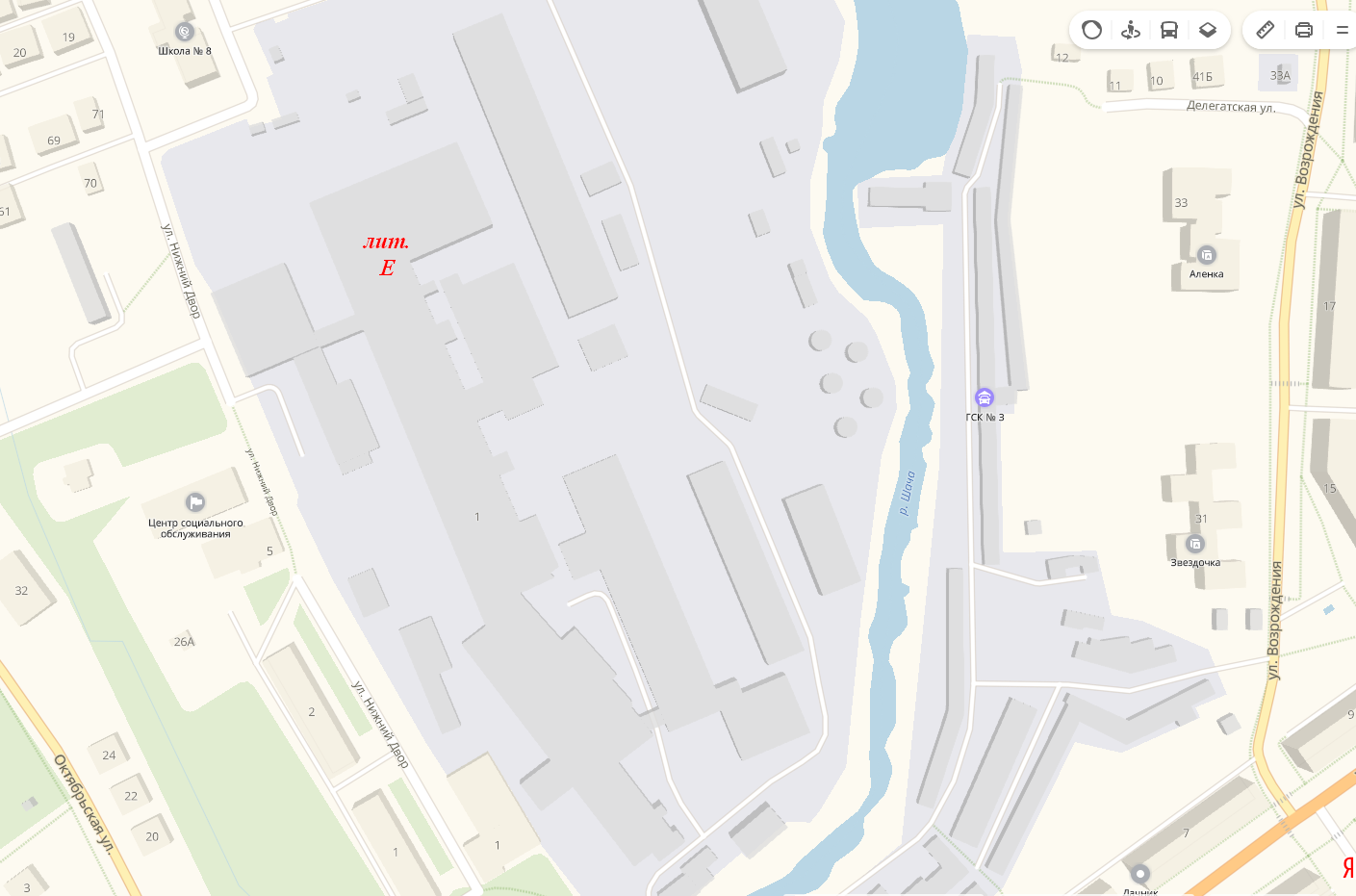 Фотография объекта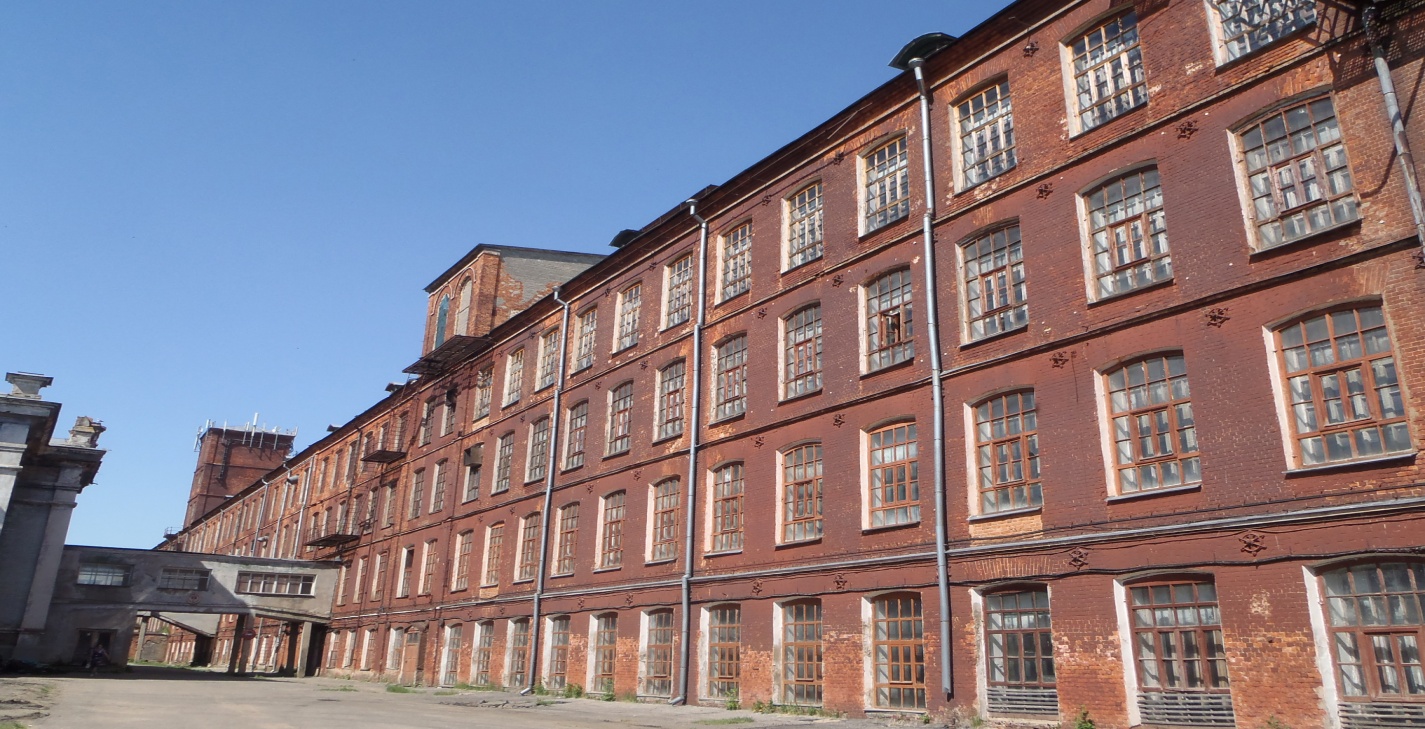 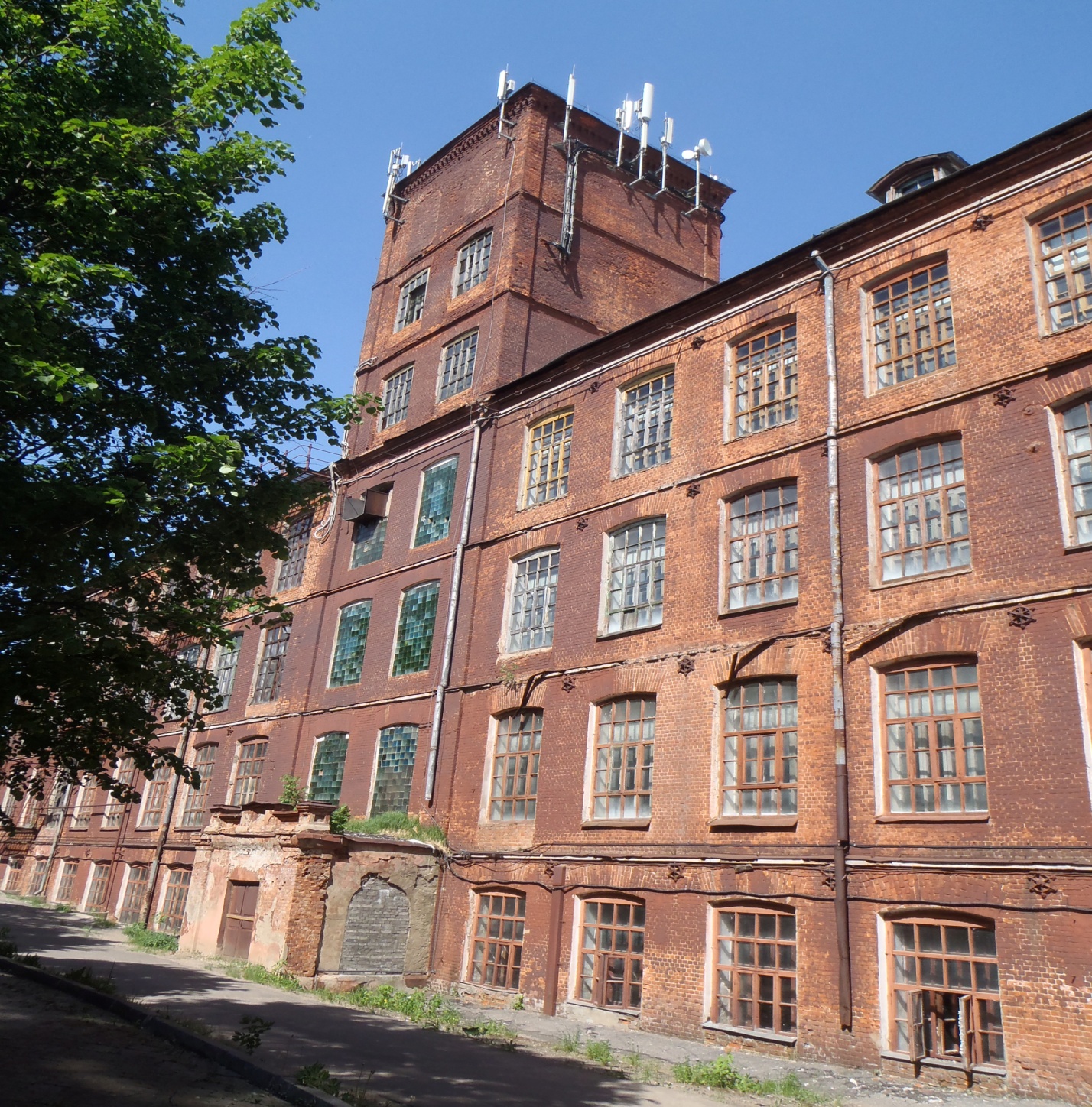 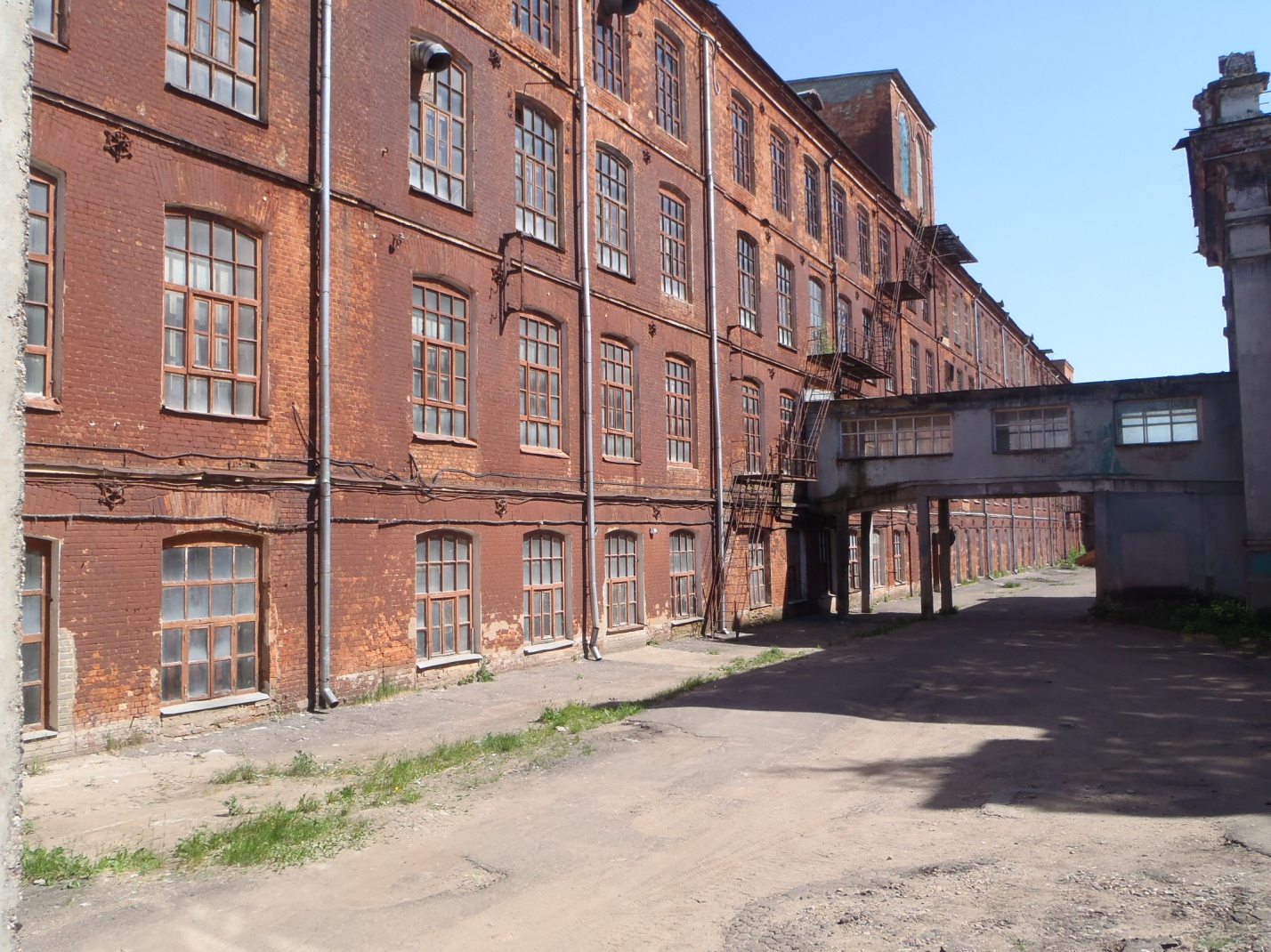 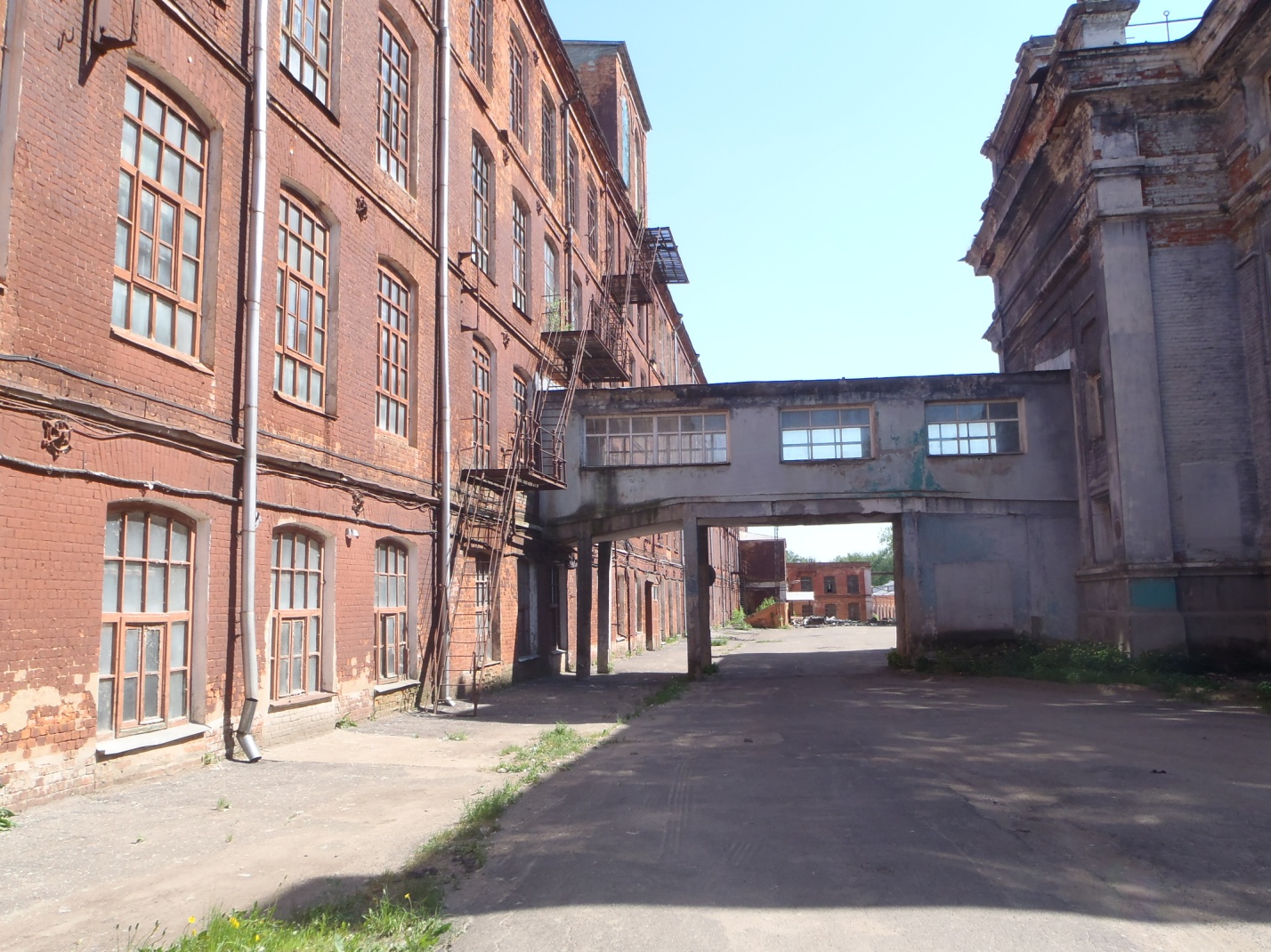 Неиспользованное здание, сооружение  Прядильное производство – литер ЕКласс объектаИнвентаризационная оценка (руб.)Балансовая стоимость, тыс.руб.Год постройки 1881 гНаименование объекта (первичное назначение)Прядильное производствоОбщая площадь (кв.м.) Около 28000Длина (м) Ширина (м) Высота (м) Площадь примыкающей площадки, га2,843Описание местоположения объекта Описание местоположения объекта Адресная часть 155520, Ивановская область, Фурмановский район, город Фурманов, Революционный переулок, дом 1 Собственник(принадлежность объекта)                         «БизнесДивелепмент»Контактное лицо (ФИО)Залманзон Александр ВадимовичКоординаты для контакта89109813126Описание конструкций объектаЭтажность 4Материал стен кирпичФотографии, схемы, планы помещений В приложенииИнженерные коммуникации Инженерные коммуникации Водопровод (состояние, имеется, есть возможность подключения, расстояние до точки подключения)имеетсяЭлектроэнергия  (мощность в наличии, возможность подключения, расстояние до точки подключения)Мощность в наличии до 10 МВтОтопление (состояние, имеется, есть возможность подключения, расстояние до точки подключения)Есть возможность подключения, точка подключения находиться в зданиеГаз (мощность в наличии, возможность подключения, расстояние до точки подключения)Расстояние до точки подключения приблизительно 500мКанализация (состояние, имеется, есть возможность подключения, расстояние до точки подключения)имеетсяПодъездные пути Подъездные пути Наличие собственных подъездных путей (имеется дорога с асфальтовым или грунтовым покрытием, отсутствует) имеется дорога с асфальтовым покрытиемНаличие собственной ж/д ветки (имеется, отсутствует)отсутствуетРасстояние до основных автомагистралей (км)200 мРасстояние до ж/д станции (км) 10 кмРасстояние до точки врезки ж/д путей (км)400 мРасстояние до ближайшего жилья (км)50 мВозможность расширенияИмеетсяВозможность обособления территорииИмеетсяЮридическая документация Юридическая документация Вид права на объект и наличие правоустанавливающей документации на земельный участок под объектом (желательно приложить  выписки  из  ГЗК, либо КПТ)Кадастровая стоимость земельного участка, на котором находится объект (руб.)13504530, 62- общая кадастровая стоимость(  у нас доля в этом земельном участке)Наличие технической документации, дата проведения последней инвентаризацииОбременения Предлагаемые формы реализации (форма участия)продажаПроцент готовности к реализации (состояние объекта)50% готовностьДополнительные сведенияДата подготовки сведений 28.03.2019